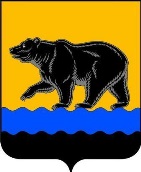 АДМИНИСТРАЦИЯ ГОРОДА НЕФТЕЮГАНСКАпостановлениеОб утверждении формы ходатайства о разрешении участвовать на безвозмездной основе в управлении некоммерческой организацией (кроме участия в управлении политической партией, органом профессионального союза, в том числе выборным органом первичной профсоюзной организации, созданной в органе местного самоуправления, аппарате избирательной комиссии муниципального образования, участия в съезде (конференции) или общем собрании иной общественной организации, жилищного, жилищно-строительного, гаражного кооперативов, товарищества собственников недвижимости), предоставляемого представителю нанимателя (работодателю) муниципальными служащими администрации города Нефтеюганска, органов администрации города НефтеюганскаВ соответствии с Федеральным законом от 02.03.2007 № 25-ФЗ                               «О муниципальной службе в Российской Федерации», статьей 2 Закона Ханты-Мансийского автономного округа - Югры от 26.03.2020 №  27-оз «О внесении изменений в отдельные законы Ханты-Мансийского автономного округа - Югры в сфере противодействия коррупции», Уставом города Нефтеюганска, постановлением администрации города Нефтеюганска от 13.03.2020 № 38-нп                  «О муниципальных правовых актах администрации города Нефтеюганска» администрация города Нефтеюганска постановляет:1.Утвердить форму ходатайства о разрешении участвовать на безвозмездной основе в управлении некоммерческой организацией (кроме участия в управлении политической партией, органом профессионального союза, в том числе выборным органом первичной профсоюзной организации, созданной в органе местного самоуправления, аппарате избирательной комиссии муниципального образования, участия в съезде (конференции) или общем собрании иной общественной организации, жилищного, жилищно-строительного, гаражного кооперативов, товарищества собственников недвижимости), предоставляемого представителю нанимателя (работодателю) муниципальными служащими администрации города Нефтеюганска, органов администрации города Нефтеюганска, согласно приложению к постановлению.2.Признать утратившими силу постановления администрации города Нефтеюганска:-от 11.12.2017 № 217-нп «О порядке получения муниципальными служащими администрации города Нефтеюганска, органов администрации города Нефтеюганска разрешения на участие на безвозмездной основе в управлении общественной организацией (кроме политической партии), жилищным, жилищно-строительным, гаражным кооперативами, садоводческим, огородническим, дачными потребительскими кооперативами, товариществом собственников недвижимости в качестве единоличного исполнительного органа или на вхождение в состав их коллегиальных органов»;-от 23.04.2019 № 82-нп «О внесении изменений в постановление администрации города Нефтеюганска от 11.12.2017 № 217-нп «О порядке получения муниципальными служащими администрации города Нефтеюганска, органов администрации города Нефтеюганска разрешения на участие на безвозмездной основе в управлении общественной организацией (кроме политической партии), жилищным, жилищно-строительным, гаражным кооперативами, садоводческим, огородническим, дачными потребительскими кооперативами, товариществом собственников недвижимости в качестве единоличного исполнительного органа или на вхождение в состав их коллегиальных органов».3.Обнародовать (опубликовать) постановление в газете «Здравствуйте, нефтеюганцы!».4.Департаменту по делам администрации города (Прокопович П.А.) разместить постановление на официальном сайте органов местного самоуправления города Нефтеюганска в сети Интернет. 5.Постановление вступает в силу после его официального опубликования.Глава города Нефтеюганска							С.Ю.ДегтяревПриложение 
к постановлениюадминистрации города от 03.06.2020 № 83-нпХодатайствоо разрешении участвовать на безвозмездной основе в управлении некоммерческой организацией (кроме участия в управлении политической партией, органом профессионального союза, в том числе выборным органом первичной профсоюзной организации, созданной в органе местного самоуправления, аппарате избирательной комиссии муниципального образования, участия в съезде (конференции) или общем собрании иной общественной организации, жилищного, жилищно-строительного, гаражного кооперативов, товарищества собственников недвижимости), предоставляемого представителю нанимателя (работодателю) муниципальными служащими администрации города Нефтеюганска, органов администрации города НефтеюганскаВ соответствии с пунктом 3 части 1 статьи 14 Федерального закона от 02.03.2007 № 25-ФЗ «О муниципальной службе в Российской Федерации», статьей 13.2.1 закона Ханты-Мансийского автономного округа - Югры от 20.07.2007 № 113-оз «Об отдельных вопросах муниципальной службы в Ханты-Мансийском автономном округе – Югре» прошу разрешить мне участвовать на безвозмездной основе в управлении некоммерческой организацией ________________________________________________________________________________(указать организационно-правовую форму, наименование организации, ИНН, виды деятельности)________________________________________________________________________________________________адрес: _______________________________________________________________ ____________________________________________________________________(срок, в течение которого планируется участвовать в управлении, иное)в качестве __________________________________________________________(единоличного исполнительного органа, члена коллегиального органа управления – нужное прописать)При выполнении указанной работы обязуюсь соблюдать требования, предусмотренные Федеральными законами от 25.12.2008 № 273-ФЗ                                  «О противодействии коррупции», от 02.03.2007 № 25-ФЗ «О муниципальной службе в Российской Федерации», законом Ханты-Мансийского автономного округа - Югры от 20.07.2007 № 113-оз «Об отдельных вопросах муниципальной службы в Ханты-Мансийском автономном округе – Югре» .03.06.2020											№ 83-нпг.Нефтеюганск(наименование должности, ФИО представителя нанимателя (работодателя))(Ф.И.О. муниципального служащего)(замещаемая должность муниципального служащего)«____»_________ 20__г.подпись муниципального служащего, направившего ходатайство расшифровка подписи